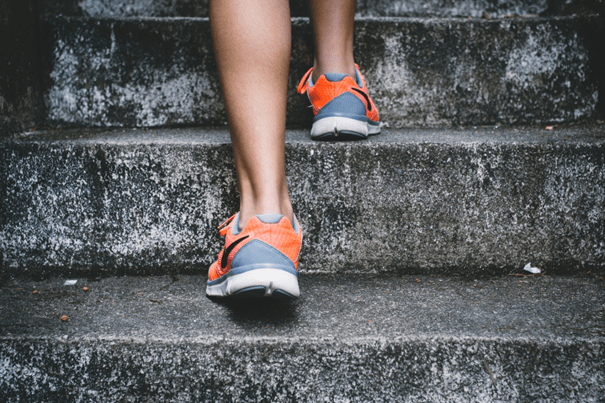 Fat burn step.Onze lessen fatburn step zitten in een compleet nieuw jasje.Ze gaan door op een ander tijdstip, andere locatie met een andere lesgeefster.En uiteraard heeft Kathie heel wat nieuwe moves voor jullie in petto  .Combineer verschillende stepbewegingen op het ritme van een meeslepende muziek en verbrand massa’s calorieën! Op aanstekelijke muziek corrigeer je je hele figuur en werk je aan je conditie.Waar en wanneer:Donderdag 19:00 tot 20:00 uur:  in de sporthal van het SMIK(start 16/9) uitz. Eerste les gaat door op de speelplaats van de VliegerJe kan geheel vrijblijvend deelnemen aan een gratis kennismakingsles.Je kan ter plaatse inschrijven na de les.prijs 45 € voor de eerste semesterSchrijf je in in september dan ontvang je  10 € korting